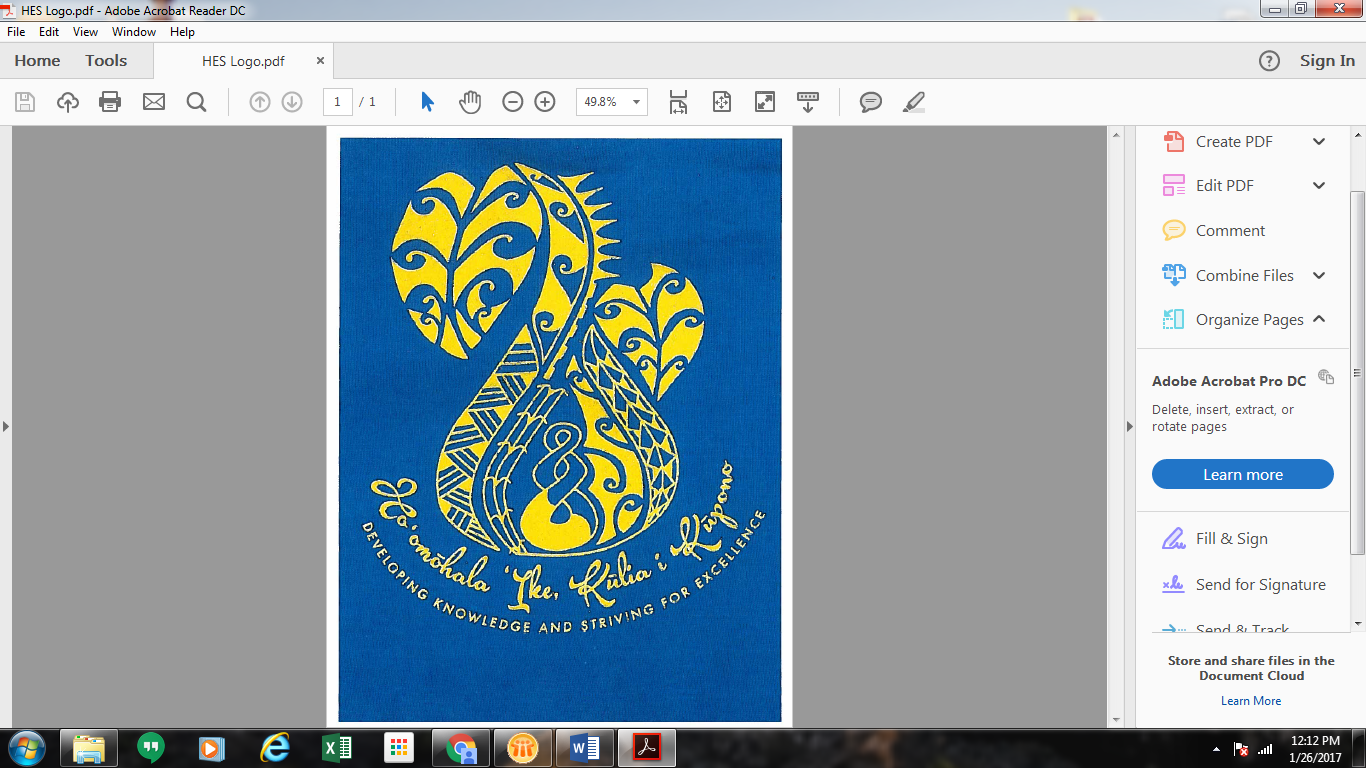 Honaunau Foundation ScholarshipStudent Scholarship Application for 2018-19Deadline:  April 30, 2019The purpose of this fund is to provide a student who attended Honaunau Elementary School an opportunity to pursue a degree at any Post-Secondary institution.  Funds shall be used for costs associated with attendance (e.g. tuition, books, fees, etc.)Eligibility: Recipients must be enrolled as an undergraduate student pursuing a degree or certificate in any field of study. Scholarship to be awarded upon receipt of an acceptance letter and proof of registration of classes/program.Criteria:1.  Academic merit as demonstrated by a minimum GPA of 2.0.2.  Must have graduated from Konawaena High School 3.  Must be a senior who previously attended Honaunau Elementary.3.  Must have completed 60 hours of community service - 30hrs at/for Honaunau Elementary.                                     4.  Financial need is not required however priority status will be given.Required documents:Application Form and the completion of an essay. (Essay questions will be provided to the applicant upon the receipt of the application).  Submit documents to Honaunau Elementary or mail the required materials, postmarked by the deadline (April 30, 2019) to:Noreen Kunitomo, Principal                                                                                                                                                             Honaunau Elementary School                                                                                                                                                        83-5360 Mamalahoa Hwy                                                                                                                                                                           Captain Cook HI   96704Honaunau Foundation ScholarshipStudent Scholarship Application Form for 2018-19Name:_______________________________________________________________________________Mailing Address:________________________________________________________________	Street 			City		ST		Zip codePhone Number:____________________________	Student ID #:___________________                                       (DOE School #)Email:____________________________________	Anticipated Grad Date:_________________Cumulative GPA:________	Major:_____________________________________________Registration: intent to complete a minimum of 12 credits during the Fall 2018 and Spring 2019 semesters:Yes:________	No:________	Resident of the Big Island of Hawaii: 	Yes:________	No: ________Honaunau Alumni:  Yes: ________    No: ________    Year(s) attended Honaunau:  _____________________________________________________________I attest that the information presented in this application Is true and accurate to the best of my knowledge.  The information prepared in this scholarship is my own original work and reflects my personal opinions and beliefs.  Intent to misrepresent information and/or original work will result in forfeiture of my award.Applicant’s signature: ____________________________________________________________Date:____________________________________DEADLINE TO APPLY:  April 30, 2019